                   Vadovaudamasi Lietuvos Respublikos vietos savivaldos įstatymo 16 straipsnio 4 dalimi, Mokyklų, vykdančių formaliojo švietimo programas, tinklo kūrimo taisyklėmis, patvirtintomis Lietuvos Respublikos Vyriausybės 2011 m. birželio 29 d. nutarimu Nr. 768 „Dėl Mokyklų, vykdančių formaliojo švietimo programas, tinklo kūrimo taisyklių patvirtinimo“, Priėmimo į valstybinę ir savivaldybės bendrojo ugdymo mokyklą, profesinio mokymo įstaigą bendrųjų kriterijų sąrašo, patvirtinto Lietuvos Respublikos švietimo ir mokslo ministro 2004 m. birželio 25 d. įsakymu Nr. ISAK–1019 (Lietuvos Respublikos švietimo ir mokslo ministro 2018 m. balandžio 5 d. įsakymo Nr. V-322 redakcija) „Dėl Priėmimo į valstybinę ir savivaldybės bendrojo ugdymo mokyklą, profesinio mokymo įstaigą bendrųjų kriterijų sąrašo patvirtinimo“), 3 punktu,  atsižvelgdama į  mokyklų direktorių teikimus, Pagėgių savivaldybės taryba n u s p r e n d ž i a:Nustatyti priešmokyklinio ugdymo grupių ir vaikų skaičiaus vidurkį grupėse, bendrojo ugdymo mokyklų klasių skaičių ir mokinių skaičių jose, pagal vykdomas bendrojo ugdymo programas, 2019 – 2020 mokslo metams (pridedama).Nesudaryti klasės komplekto, jei mokykla jame nesurenka 5 mokinių. Įsipareigoti skirti bendrojo ugdymo mokykloms mokymo lėšų tiek, kiek jų trūksta pagal Mokymo lėšų apskaičiavimo, paskirstymo ir panaudojimo tvarkos aprašą.Sprendimą paskelbti Teisės aktų registre ir Pagėgių savivaldybės interneto svetainėje www.pagegiai.lt.                   Šis sprendimas gali būti skundžiamas Regionų apygardos administracinio teismo Klaipėdos rūmams (Galinio Pylimo g. 9, 91230 Klaipėda) Lietuvos Respublikos administracinių bylų teisenos įstatymo nustatyta tvarka per 1 (vieną) mėnesį nuo sprendimo paskelbimo dienos.SUDERINTA: L. e. administracijos direktoriaus pareigas		    Alvidas EinikisDokumentų valdymo ir teisės skyriausvyriausiasis specialistas				    Valdas VytuvisCivilinės metrikacijos ir viešosios tvarkos skyriausvyriausioji specialistė − kalbos ir archyvo tvarkytoja		     Laimutė MickevičienėParengė Virginija Sirvidienė,Švietimo, kultūros ir sporto skyriaus vedėja                                                                                                                                                                                                Pagėgių savivaldybės tarybos                                                                                                                                                                                                 2019 m. vasario 21 d.                                                                                                                                                                                                sprendimo Nr. T-                                                                                                                                                                                                   priedasPRIEŠMOKYKLINIO UGDYMO GRUPIŲ IR VAIKŲ SKAIČIAUS VIDURKIS GRUPĖSE, BENDROJO UGDYMO MOKYKLŲ KLASIŲ SKAIČIUS IR MOKINIŲ SKAIČIUS JOSE, PAGAL VYKDOMAS BENDROJO UGDYMO PROGRAMAS, 2019 – 2020 MOKSLO METAIS  Pastaba: * − mišraus amžiaus vaikų grupė (priešmokyklinė grupė sujungta su ikimokyklinio ugdymo grupe, kurios veiklos trukmė 4 val.);              * *− mišraus amžiaus vaikų grupė (priešmokyklinė grupė sujungta su ikimokyklinio ugdymo grupe, kurios veiklos trukmė ilgesnė nei 4 val.).______________________PAGĖGIŲ SAVIVALDYBĖS TARYBOS SPRENDIMO PROJEKTOdėl priešmokyklinio ugdymo grupių IR VAIKŲ SKAIČIAUS VIDURKIO GRUPĖSE, BENDROJO UGDYMO MOKYKLŲ KLASIŲ SKAIČIAUS IR MOKINIŲ SKAIČIAUS JOSE PAGAL VYKDOMAS BENDROJO UGDYMO PROGRAMAS 2019 – 2020 MOKSLO METAMS NUSTATYMOAIŠKINAMASIS RAŠTAS2019-02-06Parengto projekto tikslai ir uždaviniaiĮsigaliojus Lietuvos Respublikos Vyriausybės . birželio 29 d. nutarimo Nr. 768 „Dėl Mokyklų, vykdančių formaliojo švietimo programas, tinklo kūrimo taisyklių patvirtinimo“ naujai redakcijai, nuo 2019 m. rugsėjo 1 d.  švietimo, mokslo ir sporto ministerija jei klasės komplekte nesusidarys minimalus (8 mokiniai) mokinių skaičius, tai ne skirs pilno finansavimo komplekto išlaikymui. 1 – 8 klasėse susidarius 1-4 mokiniams skirs 33 proc., susidarius 5-7 mokiniams skirs 50 proc. klasės komplektui. 9 ir 10 klasėje lėšos neskiriamo, jei nėra minimalaus (8) mokinių skaičiaus, arba skiriamas finansavimas dešimtai klasei, su sąlyga, jei bus nekomplektuojama 9 klasė. Pagėgių savivaldybės mokyklose 2019-2020 mokslo metais planuojama, kad mažės 1 klasės komplektu. Jungtinių klasių komplektai pagrindinio ugdymo pirmoje dalyje yra Piktupėnų pagrindinėje mokykloje (7 – 8 klasės) ir Natkiškių Zosės Petraitienės pagrindinėje mokykloje (5 – 6 klasės). Pradiniame ugdyme komplektuojami 4 jungtiniai klasių komplektai. Vilkyškių Johaneso Bobrovskio gimnazijos Lumpėnų Enzio Jagomasto skyriuje pradiniame ugdyme komplektuojamas 1 trijų klasių jungtinis komplektas. Lyginant su šiais mokslo metais, ateinančiais mokslo metais mažėja 1 klasės komplektu. Planuojama, kad mokinių skaičius 1-12 klasėse bus 801, 6 mokiniais mažiau nei 2018 m. rugsėjo 1 d.Kaip šiuo metu yra sureguliuoti projekte aptarti klausimaiSprendimo projektas parengtas vadovaujantis Lietuvos Respublikos vietos savivaldos įstatymo 16 straipsnio 4 dalimi, Lietuvos Respublikos Vyriausybės 2011 m. birželio 29 d. nutarimu Nr. 768 patvirtintomis Mokyklų, vykdančių formaliojo švietimo programas, tinklo kūrimo taisyklėmis, Lietuvos Respublikos švietimo ir mokslo ministro 2004 m. birželio 25 d. įsakymu Nr. ISAK–1019  patvirtinto Priėmimo į valstybinę ir savivaldybės bendrojo ugdymo mokyklą, profesinio mokymo įstaigą bendrųjų kriterijų sąrašo 3 punktu. Kokių teigiamų rezultatų laukiamaPatvirtinti klasių komplektai 2019-2020 m.m.Galimos neigiamos priimto projekto pasekmės ir kokių priemonių reikėtų imtis, kad tokių pasekmių būtų išvengta.Neigiamų pasekmių nenumatyta.Kokius galiojančius aktus (tarybos, mero, Savivaldybės administracijos direktoriaus) reikėtų pakeisti ir panaikinti, priėmus sprendimą pagal teikiamą projektą.      Nereikės keisti ar naikinti kitų galiojančių aktų, priėmus sprendimą pagal teikiamą projektą.Jeigu priimtam sprendimui reikės kito tarybos sprendimo, mero potvarkio ar administracijos direktoriaus įsakymo, kas ir kada juos turėtų parengti.Nereikės priimti kito spendimo priimtam sprendimui.Ar reikalinga atlikti sprendimo projekto antikorupcinį vertinimąŠis sprendimas antikorupciniu požiūriu nevertinamas.Sprendimo vykdytojai ir įvykdymo terminai, lėšų, reikalingų sprendimui įgyvendinti, poreikis (jeigu tai numatoma – derinti su Finansų skyriumi)Už sprendimo vykdymo priežiūrą atsakingas Pagėgių savivaldybės administracijos švietimo skyrius.Projekto rengimo metu gauti specialistų vertinimai ir išvados, ekonominiai apskaičiavimai (sąmatos) ir konkretūs finansavimo šaltiniai.Neigiamų specialistų vertinimų ir išvadų negauta. Projekto rengėjas ar rengėjų grupė.Švietimo, kultūros ir sporto skyriaus vedėja Virginija Sirvidienė, tel. 57 367, el.p. v.sirvidienė@pagegiai.lt. Kiti, rengėjo nuomone, reikalingi pagrindimai ir paaiškinimai.Nėra kitų rengėjo pagrindimų ir paaiškinimų.Švietimo, kultūros ir sporto  skyriaus vedėja		               Virginija Sirvidienė				Projektas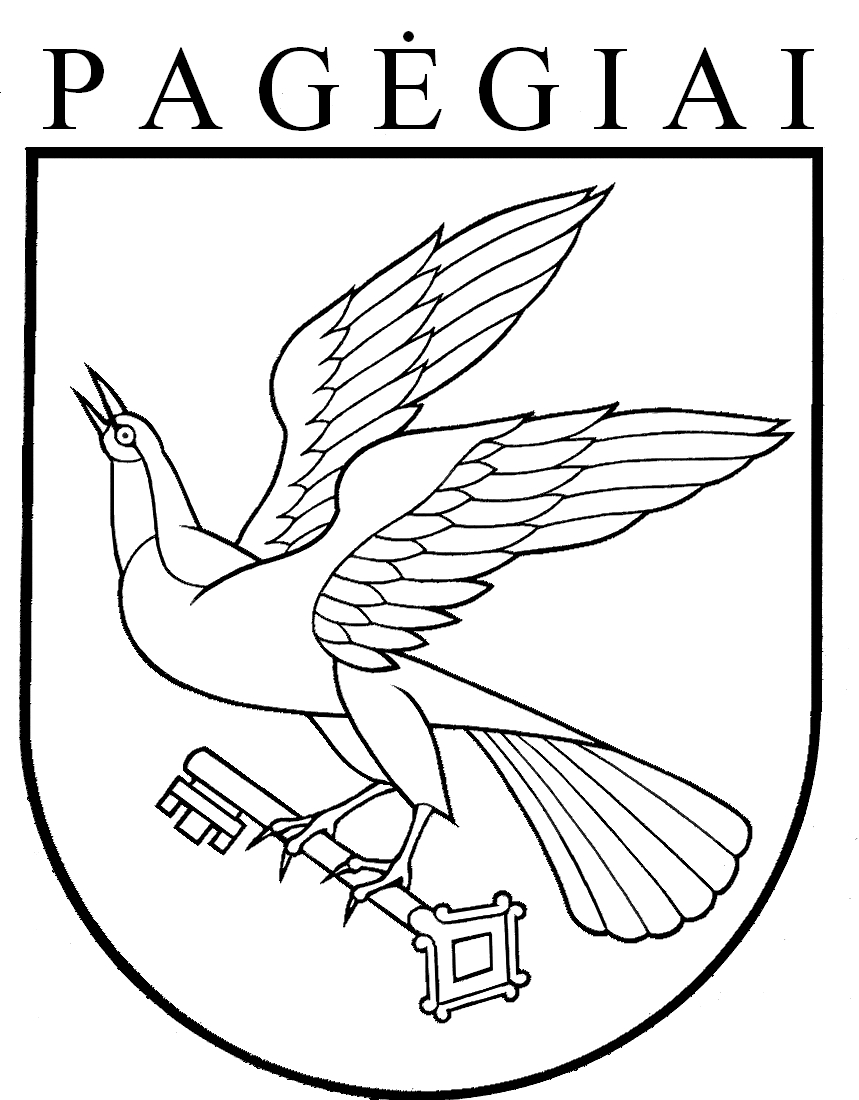 Pagėgių savivaldybės tarybasprendimasdėl priešmokyklinio ugdymo grupių IR VAIKŲ SKAIČIAUS VIDURKIO GRUPĖSE, BENDROJO UGDYMO MOKYKLŲ KLASIŲ SKAIČIAUS IR MOKINIŲ SKAIČIAUS JOSE, PAGAL VYKDOMAS BENDROJO UGDYMO PROGRAMAS, 2019 – 2020 MOKSLO METAMS NUSTATYMO2019 m. vasario 6 d. Nr. T1-25PagėgiaiEil. Nr.Mokyklos pavadinimasPradinio ugdymo programaPradinio ugdymo programaPradinio ugdymo programaPradinio ugdymo programaPradinio ugdymo programaPradinio ugdymo programaPradinio ugdymo programaPagrindinio ugdymo programaPagrindinio ugdymo programaPagrindinio ugdymo programaPagrindinio ugdymo programaPagrindinio ugdymo programaPagrindinio ugdymo programaPagrindinio ugdymo programaPagrindinio ugdymo programaPagrindinio ugdymo programaPagrindinio ugdymo programaVidurinio ugdymo programaVidurinio ugdymo programaVidurinio ugdymo programaIš viso mokykloje mokinių,  mokinių klasėje vidurkis, klasių komplektų skaičiusPriešmokyklinio ugdymo grupių skaičius ir vaikųskaičiaus vidurkis grupėjeEil. Nr.Mokyklos pavadinimasKlasių skaičius, mokinių skaičiaus vidurkis klasėjeKlasių skaičius, mokinių skaičiaus vidurkis klasėjeKlasių skaičius, mokinių skaičiaus vidurkis klasėjeKlasių skaičius, mokinių skaičiaus vidurkis klasėjeKlasių skaičius, mokinių skaičiaus vidurkis klasėjeI dalisI dalisI dalisI dalisI dalisI dalisKlasių komplektų skaičius, mokinių skaičius, mokinių skaičiaus vidurkis klasės komplekteII dalisII dalisKlasių komplektų skaičius, mokinių skaičius, mokinių skaičiausvidurkis klasės komplekteVidurinio ugdymo programaVidurinio ugdymo programaVidurinio ugdymo programaIš viso mokykloje mokinių,  mokinių klasėje vidurkis, klasių komplektų skaičiusPriešmokyklinio ugdymo grupių skaičius ir vaikųskaičiaus vidurkis grupėjeEil. Nr.Mokyklos pavadinimasKlasių skaičius, mokinių skaičiaus vidurkis klasėjeKlasių skaičius, mokinių skaičiaus vidurkis klasėjeKlasių skaičius, mokinių skaičiaus vidurkis klasėjeKlasių skaičius, mokinių skaičiaus vidurkis klasėjeKlasių skaičius, mokinių skaičiaus vidurkis klasėjeKlasių skaičius, mokinių skaičiaus vidurkis klasėjeKlasių skaičius, mokinių skaičiaus vidurkis klasėjeKlasių skaičius, mokinių skaičiaus vidurkis klasėjeKlasių skaičius, mokinių skaičiaus vidurkis klasėjeKlasių skaičius, mokinių skaičiaus vidurkis klasėjeKlasių skaičius, mokinių skaičiaus vidurkis klasėjeKlasių komplektų skaičius, mokinių skaičius, mokinių skaičiaus vidurkis klasės komplekteKlasių skaičius, mokinių skaičiaus vidurkis klasėjeKlasių skaičius, mokinių skaičiaus vidurkis klasėjeKlasių komplektų skaičius, mokinių skaičius, mokinių skaičiausvidurkis klasės komplekteVidurinio ugdymo programaVidurinio ugdymo programaVidurinio ugdymo programaIš viso mokykloje mokinių,  mokinių klasėje vidurkis, klasių komplektų skaičiusPriešmokyklinio ugdymo grupių skaičius ir vaikųskaičiaus vidurkis grupėjeEil. Nr.Mokyklos pavadinimas1 klasė2 klasė3 klasė3 klasė4 klasė4 klasėKlasių komplektų skaičius, mokinių skaičius, mokinių skaičiausvidurkis klasės komplekte5 klasė5 klasė6 klasė6 klasė7 klasė7 klasė8 klasėKlasių komplektų skaičius, mokinių skaičius, mokinių skaičiaus vidurkis klasės komplekte9 (I gimnazijos)  klasė10  (II gimnazijos) klasėKlasių komplektų skaičius, mokinių skaičius, mokinių skaičiausvidurkis klasės komplekte11 (III gimnazijos)  klasė12 (IV gimnazijos)  klasėKlasių komplektų skaičius, mokinių skaičius, mokinių skaičiausvidurkis klasės komplekteIš viso mokykloje mokinių,  mokinių klasėje vidurkis, klasių komplektų skaičiusPriešmokyklinio ugdymo grupių skaičius ir vaikųskaičiaus vidurkis grupėje1234566778910101111121314151617181920211.Pagėgių  Algimanto Mackaus gimnazijaKlasių kompl.-------211112612322413-1.Pagėgių  Algimanto Mackaus gimnazijaIš viso mokinių-------322525303037124244266524496286-1.Pagėgių  Algimanto Mackaus gimnazijaMokinių skaičiaus vidurkis komplekte-------1625253030182024212226222422-2.Vilkyškių Johaneso Bobrovskio gimnazijaKlasių kompl.111111411111141121121212.Vilkyškių Johaneso Bobrovskio gimnazijaMokiniųskaičius201711111414621916161111206618153315153019111Mokinių skaičiaus vidurkis komplekte201711111414151916161111201618151615151515112.1.Vilkyškių Johaneso Bobrovskio gimnazijosLumpėnų Enzio Jagomasto skyriusKlasių kompl.1111001-------------112.1.Vilkyškių Johaneso Bobrovskio gimnazijosLumpėnų Enzio Jagomasto skyriusKlasių kompl.jungtinė (1-2-3kl.)jungtinė (1-2-3kl.)jungtinė (1-2-3kl.)jungtinė (1-2-3kl.)001-------------112.1.Vilkyškių Johaneso Bobrovskio gimnazijosLumpėnų Enzio Jagomasto skyriusMokinių skaičius44220010-------------107*2.1.Vilkyškių Johaneso Bobrovskio gimnazijosLumpėnų Enzio Jagomasto skyriusMokinių skaičiaus vidurkis komplekte101010100010-------------107*3.Natkiškių Zosės Petraitienės  pagrindinė mokyklaKlasių kompl.11111121111113112---713.Natkiškių Zosės Petraitienės  pagrindinė mokyklaKlasių kompl.(1-3) jungtinė(1-3) jungtinė(2-4) jungtinė(2-4) jungtinė(2-4) jungtinė(2-4) jungtinė2(5-6) jungtinė(5-6) jungtinė(5-6) jungtinė1113112---713.Natkiškių Zosės Petraitienės  pagrindinė mokyklaMokinių skaičius5433101022533777228715---5913*3.Natkiškių Zosės Petraitienės  pagrindinė mokyklaMokinių skaičiaus vidurkis komplekte8814141414118887777877---813*4.Piktupėnų pagrindinė mokyklaKlasių kompl.11111131111113112---814.Piktupėnų pagrindinė mokyklaKlasių kompl.1(2-3) jungtinė(2-3) jungtinė(2-3) jungtinė113111(7-8) jungtinė(7-8) jungtinė(7-8) jungtinė3112---814.Piktupėnų pagrindinė mokyklaMokinių skaičius545588227751444305611---637*4.Piktupėnų pagrindinė mokyklaMokinių skaičiaus vidurkis komplekte599988777518181810565---77*5.Stoniškių pagrindinė mokyklaKlasių kompl.11111141111114101---1015.Stoniškių pagrindinė mokyklaMokinių skaičius81077111136779778317-7---7410*5.Stoniškių pagrindinė mokyklaMokinių skaičiaus vidurkis komplekte810771111977977877-7---710*5.1.Stoniškių pagrindinės mokyklosŠilgalių mokykla-daugiafunkcis centrasKlasių kompl.------------------15.1.Stoniškių pagrindinės mokyklosŠilgalių mokykla-daugiafunkcis centrasKlasių kompl.--------------15.1.Stoniškių pagrindinės mokyklosŠilgalių mokykla-daugiafunkcis centrasMokinių skaičius------------------ 11* *5.1.Stoniškių pagrindinės mokyklosŠilgalių mokykla-daugiafunkcis centrasMokinių skaičiaus vidurkis komplekte------------------11* *6.Pagėgių pradinė mokyklaKlasių kompl.2122116-------------616.Pagėgių pradinė mokyklaMokinių skaičius402235352121118-------------118146.Pagėgių pradinė mokyklaMokinių skaičiaus vidurkis komplekte20221717212119-------------19147.Pagėgių lopšelis-darželisPriešmo-kyklinio ugdymo grupė--------------------2* *7.Pagėgių lopšelis-darželisVaikų skaičius---------------------407.Pagėgių lopšelis-darželisVaikų skaičiaus vidurkis grupėje--------------------208.Iš visoKlasių kompl.767755206655562055103365698.Iš visoJungtinių klasių po 2 kl./po3 kl.4 / 12--6-8.Iš visoMokinių skaičius82616363646427070705869697627362701326759126801138.Iš visoMokinių skaičiaus vidurkis komplekte11101010121213111111131312131214132219211412